  Учетная карточка                                                         Форма № 5    воинского захоронения                                           Россия                   страна            
                                                                                                 номер карточки 1. Место и дата захоронения                    Россия, Орловская  область                                                                       Залегощенский район                                                                      Прилепское сельское поселение                                                                      1957 год   д. Алексеевка 2. Вид захоронения                                     Братская могила воинов,                                                                        погибших в 1943 г. 3. Размеры захоронения                             Металлическая ограда размер - 7м х 7м    и его состояние                                        состояние удовлетворительное,                                                                        плиты в количестве  15 – размер 0,6 х 0,8 4. Краткое описание памятника                Слева и справа от бюста солдата в                                                                       каске и с автоматом на груди                                                                       15  мемориальных плит, на которых                                                                        записаны имена погибших, впереди гробница 5. Количество захороненных: 6. Персональные сведения о захороненных:7. Кто шефствует над захоронениемАдминистрация Прилепского сельского поселения                                                                Решение исполнительного комитета Орловского областного Совета народных депутатов      № 33 от 27.01.1987 г. Состоит на госучете. Категория охраны – региональная.8. Фотоснимок захоронения                                            9. Схема расположения захоронения                                                                                         с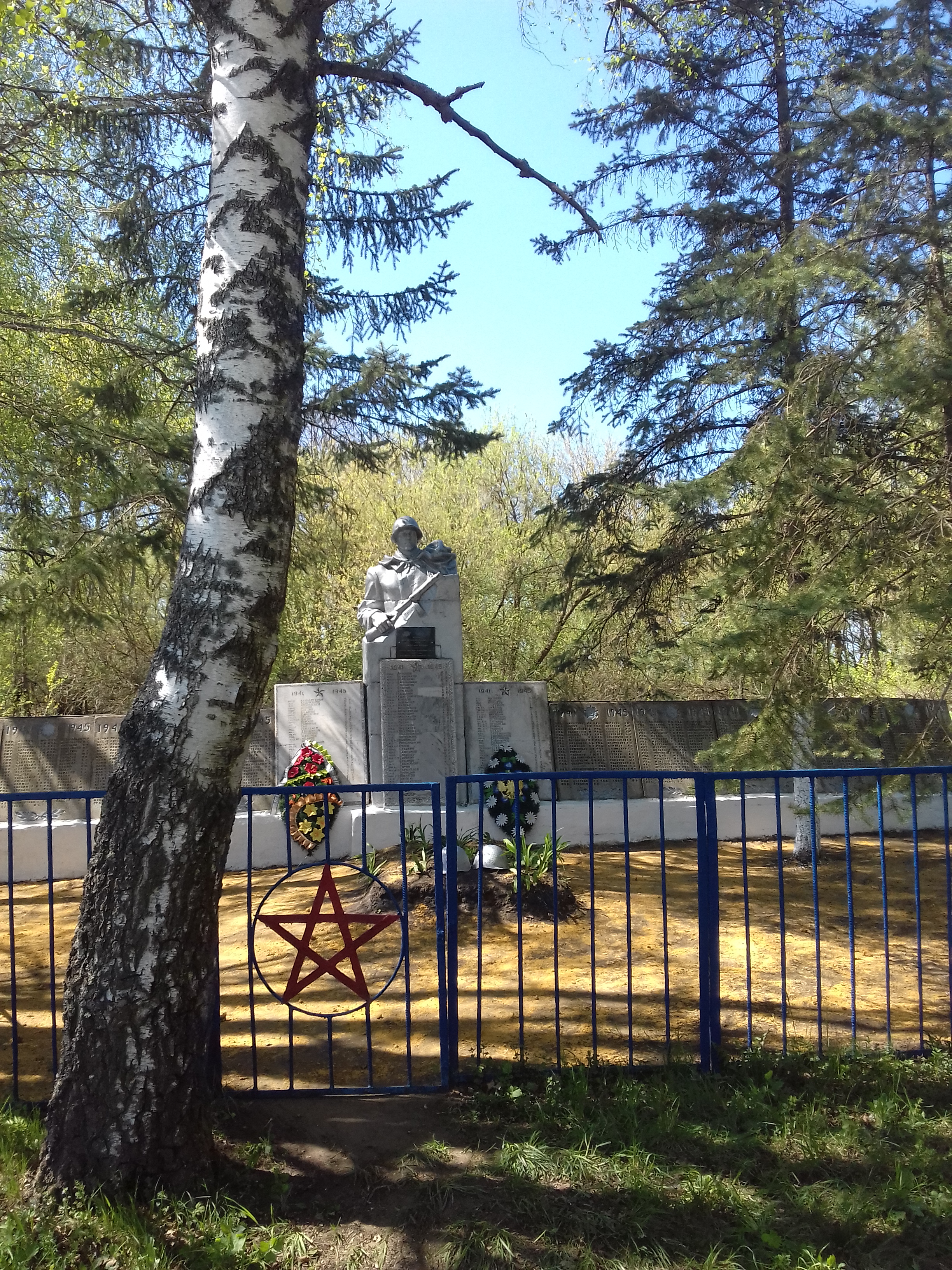               юПамятникАлексеевка                                 Суворово                    Победное                                                                  Залегощь   Моховое                                                до с. Моховое – 12 км                                               До районного центра 35 км.10.   Дополнительная информация о захоронении: В братской могиле деревни Алексеевка захоронены воины Советской Армии погибшие в боях за освобождение населенных пунктов: д. Алексеевка, Александровка, Очкасово, Кобяково, Бородинка. Грачи, Суворово.Принимали участие в боях за освобождение населенных пунктов : 3 А 17 ГТБр 347 ТБ-н, 3 А 380 СД 1260 СП, 3 А 380 СД 1262 СП,  3 ГТА 18 МБр.15ВА221 БАД, 3 А 308 СД 347 СП, 3ГТА 12 ТК 106ТБр, 3ГТА 12 ТК 15 ТБр, 3ГТА 12 ТК 17 ТБр, 3ГТА 12 ТК 121 ОСБ-н11. Представитель Министерства обороны    Военный комиссар (г. Новосиль, Новосильского,      Российской Федерации                               Корсаковского и Залегощенского районов                                                                             Орловской области)                                                                             _____________________  А.М. ГромаковПредставитель органов местного                     Глава  Прилепского сельского поселениясамоуправления                                                                                                                                                                                ___________________  Л.Н. Курахмаева«_____»______________ 20___ года                                                      ИМЕННОЙ СПИСОКзахороненных в Братской могиле воинов, погибших в 1943 году д. Алексеевка Прилепское сельское поселение Залегощенского района Орловской области)28всегов том числев том числевсегоизвестныхнеизвестныхне установлено5402№ ппВоинское званиеФамилия, имя, отчествоГод рожденияДата гибели или смертиМесто захоронения на кладбище, участке кладбищаОткуда перезахоронен12Список прилагаетсяСписок прилагается3           № п/пВоинское звание               Ф.И.О.Дата рожденияДата смертиМесто захоронения на кладбище, участке кладбищаОткуда перезахоронен    1           2                    3    4          51СержантАвдеев Павел Васильевич 192417 июля 19432Ст.сержантАвдеев Павел Васильевич 192117 июля 19433КрасноармеецАлибергенов Ахмед192416 июля 19434Гв.лейтенантАндрейко Семен Васильевич 191323 июля 19435 Ст.лейтенантАндрющенко Павел Тимофеевич 19 июля 19436ЛейтенантАндриянов Михаил Степанович192019 июня 19437РядовойАнтонов Николай Иванович192316 июля 19438Гв.лейтенантАнфимов Петр Иванович 19 июля 19439Сержант Агашкин Сергей Ильич01 сентября194310Сержант Александров Николай Иванович       194311Ст.сержантАмелин  Фёдор Степанович19 августа 194312Рядовой Абдеев Андрей Васильевич19 июля 194313Рядовой Абедулаев Ахмед 17 июля 194314Рядовой Айганов  Анеш18 июля 194315Рядовой Акимов Иван Николаевич17 июля 194316Рядовой Анисимов Иван Григорьевич19 июля 194317Рядовой Арсланов Нурлан19 июля 194318Рядовой Афанасьев Анатолий Александрович  191719 июля 194319ЛейтенантАфанасьев Борис Лукич192115 июля 194320Рядовой Ашурбеков Абдулай16 июля 194321КрасноармеецАшлов Иният192416 июля 194322Лейтенант Бабиков Геннадий Петрович 192316 июля 194323Старшина Бабаев Иван Яковлевич  17 июля 194324Ефрейтор Баглин Семён Андреевич191719 июля 194325Ст.лейтенантБазанов Иван Игнатьевич14 июля 194326Мл.сержантБалашов Владимир Михайлович 17 июля 194327Гв. сержантБаранов  Геннадий Адамович20 июня 194328КрасноармеецБарбашев Василий Владимирович192416 июля 194329Ст.сержантБахтиков  Ахтаф Мунирович  191320 июля 194330Рядовой Бабкин Александр Иванович   191417 июля 194331Рядовой Баймурбаев  Аширмет  13 июля 194332Рядовой Басов Иван Афанасьевич 17 июля 194333Рядовой Баранов Александр Васильевич20 июля 194334Ст. сержантБелик Иван Прокофьевич1905     Июль 194335ЛейтенантБольшаков Петр Степанович191017 июля 194336Мл.лейтенантБороздин Константин Александрович190721 июля 194337Лейтенант Булыгин Фёдор Андреевич19 июля 194338Мл.лейтенантБутин Евгений Васильевич19 июля 194339Гв.мл.лей-нтБочков Александр Михайлович17 июля 194340Ст.сержантБелых Михаил Петрович  192419 июля 194341Старшина Баравиков  Тихонов Григорьевич 16 июля 194342Сержант Болдышев Дмитрий Дмитриевич 20 июля 194343Ст.сержантБондарев Прокопий Федорович16 июля 194344Сержант Блаженнов  Иван Петрович20 июля 194345Мл. сержантБрагин Роман Григорьевич 191517 июля 194346Мл.сержантБронников Алексей Петрович20 июля 194347Сержант Булатов Василий Никифорович  191316 июля 194348Ст.сержантБурцев Анатолий Васильевич 16 июля 194349Старшина Бутаков Фёдор Кузьмич  190717 июля 194350Рядовой Безбородов Михаил Иванович18 июля 194351Рядовой Белоглазов Иван Степанович  190119 июля 194352Рядовой Бикулов Искандер Ибрагимович16 июля 194353Рядовой Болданков Иван Федорович18 июля 194354РядовойБолотин Иван Андреевич18 июля 194355Рядовой Болотов Михаил Иванович22 июля 194356Рядовой Борисов Иван Федорович  190117 июля 194357РядовойБорисов Кузьма Ильич20 июля 194358РядовойБуланов  Алексей Семенович  190820 июля 194359Рядовой Бумин Иван Иванович15 июля 194360КрасноармеецБыстров Иван Николаевич  190617 июля 194361Рядовой Быков Сергей Андреевич 19 июля 194362Ст. лейтенантВандышев Василий Иванович  191518 июля 194363Мл.лейтенант Ванюков  А.М.64Сержант Вагидов Бутай 16 июля 194365Рядовой Вагин Сергей Алексеевич   192217 июля 194366Гв.ст.сержантВагин Петр Алексеевич19 июля 194367Рядовой Валеев  Пётр Дмитриевич  190816 июля 194368Рядовой Васильев Андрей Нефедович17 июля 194369Рядовой Ватлин Николай Петрович23 июля 194370КрасноармеецВерхов Петр Филиппович 192416 июля 194371Мл.лейтенантВоинов Константин Александрович 23 июля 194372Старшина Волков Иван Степанович 190015 июля 194373Сержант Воронцов Михаил Афанасьевич16 июля 194374Герой СССРВотинов Степан Парфенович15 августа 194375РядовойВиноградов Михаил Степанович 17 июля 194376Рядовой Виноградов Фёдор Иванович17 июля 194377Рядовой Виноградов Фёдор Иванович17 июля 194378Рядовой Власов Иван Борисович18 июля 194379РядовойВласов Прокопий Ефимович19 июля 194380РядовойВобликов Ульян Васильевич22 июля 194381РядовойВоронин Михаил Макарови17 июля 194382КрасноармеецВыволокин Александр Андреевич 189817 июля 194383Рядовой Высочин Иван Тимофеевич19 июля 194384РядовойГаврилов Евгений Андреевич 7 июля 194385ЛейтенантГаврилов Фёдор Степанович192216 июля 194386РядовойГаджиметов  Рамазан19 июля 194387РядовойГадыршин  Хакимзян 19 июля 194388Ст.сержантГан Владимир Евгеньевич192414 июля 194389РядовойГамадеев  Халит 17 июля 194390РядовойГамадеев  Халит  Муртазоевич191417 июля 194391Рядовой Гарькавченко Алексей Тихонович11 июля 194392Рядовой  Гасимов  Давлет Гасимович  192319 июля 194393Сержант Гайнулин Халий Готович  191118 июля 194394Гв.ст.лейтенантГишиев Сагди Хамфаеевич  191617 июля 194395Ст.сержантГершалов Андрей Дмитриевич17 июля 194396Мл.сержантГлухов Николай Степанович  192813 июля 194397Сержант Гоголев Алексей Романович21 июля 194398СержантГончаров Яков Сергеевич  191317 июля 194399Сержант Голоднев Николай Николаевич19 июля 1943100Сержант Гордиенко Иван Яковлевич17 июля 1943101Старшина Гусев Афанасий Андреевич16 июля 1943102Сержант Грищенко  Матвей Михайлович16 июля 1943103Ефрейтор Гулевский Алексей Тимофеевич  191017 июля 1943104Рядовой Гелла Иван Макарович19 июля 1943105Рядовой Горбачёв Николай Васильевич17 июля 1943106Рядовой Гореликов Владимир Алексеевич17 июля 1943107Рядовой Гонтарь Василий Степанович17 июля 1943108Рядовой Гончаренко Арсений Кузьмич20 июля 1943109РядовойГорчаков Николай Захарович16 июля 1943110РядовойГрачёв Гаврил Петрович19 июля 1943111РядовойГрязев Павел Антонович18 июля 1943112РядовойГуртовой Николай Никитович17 июля 1943113Рядовой Гурьяшев Александр Евлантьевич16 июля 1943114Рядовой Гусаров Матвей Петрович17 июля 1943115Сержант Даньшин Михаил Фёдорович15 июля 1943116Рядовой Дере Александр Евлампиевич18 июля 1943117РядовойДеревенский Алексей Иванович  191517 июля 1943118РядовойДолжиков Тихон Иванович  191122 июля 1943119РядовойДмитриев Елизар Дмитриевич21 июля 1943120РядовойДмитриев Иван Иванович  191320 июля 1943121РядовойДрапиковский Владимир Федорович18 июня 1943122Рядовой Дудкин Георгий Иванович18 июля 1943123КрасноармеецДорохов Петр Тимофеевич  190917 июля 1943124ЛейтенантЕгоров Николай Семёнович  191217 июля 1943125Гв. лейтенантЕременко Василий Иванович  192319 июля 1943126Лейтенант Есипов Павел Алексеевич  190920 июня 1943127Сержант Ефимов Василий Егорович19 июля 1943128Рядовой Евдокимов Кузьма Дмитриевич 16 июля 1943 129Рядовой Елдашев Джара 15 июля 1943130Рядовой Ерёмин Григорий Матвеевич20 июля 1943131СержантЕрмаков Алексей Романович 190117 июля 1943132Гв.лейтенант Елькин Максим Дмитриевич  190217 июля 1943133Рядовой Есенов Берды  191715 июля 1943134Сержант Жабин Василий Петрович 192017 июля 1943135РядовойЖакенов Асан 189218 июля 1943136Гв. ст. лейтенантЖелнов Иван Павлович23 июля 1943137Ст.сержантЖигулин Алексей Захарович17 июля 1943138Рядовой Жданов Василий Афанасьевич17 июля 1943139Рядовой Желтов Павел Васильевич15 июля 1943140СержантЖелтов  Сергей Иванович20 июля 1943141Рядовой Живаев Демьян Павлович4 августа 1943142Рядовой Жуйков Фёдор Васльевич  191217 июля 1943143Капитан Зырянов Анатолий Константинович 17 июля 1943144Мл.сержантЗаведеев Анатолий Николаевич18 июля 1943145Мл.сержантЗаведеев  Виталий Николаевич18 июля 1943146Сержант Загорный Иван Иванович 26 июля 1943147КрасноармеецЗайнутдинов Забир Шабиевич 192318 апреля 1943148Мл.сержантЗахаров Василий Кириллович 192416 июля 1943149Мл.сержантЗафранский Мирон Шлемович 192318 июля 1943150Рядовой Заболотских Сергей Павлович 17 июля 1943151Рядовой Зайцев Василий Петрович 19 июля 1943152Рядовой Зайцев Александр Дмитриевич 19 июля 1943153Ст. сержант Зуев  Александр Федорович17 июля 1943154Ефрейтор Зимокос Пётр Михайлович 18 июля 1943155Рядовой Зимин Иван Васильевич  189919 июля 1943156КрасноармеецЗолотов Алексей Тимофеевич  189917 июля 1943157Рядовой Зубарёв Анатолий Егорович  192419 июля 1943158Рядовой Зубахин Иван Гаврилович19 июля 1943159Ст. лейтенантЗыков Анатолий Михайлович15 июля 1943160Рядовой Зязев Егор Васильевич19 июля 1943161Гв.лейтенант Ильин Иван Прокопьевич   191823 июля 1943162Мл.лейтенантИванов Александр Николаевич14 июля 1943163Ст. сержантИванов Алексей Никитович15 июля 1043164Мл.сержантИванов Петр Иванович17 июля 1943165Рядовой Иссанклуевв  Коша 21 июля 1943 166Рядовой Иванников Николай Федорович 19 июля 1943 167КрасноармеецИконников Алексей Андреевич18 июля 1943168Рядовой Изосин Феофан Петрович 17 июля 1943169Сержант Исаев Сергей Николаевич 17 июля 1943170РядовойИнешин Фёдор Иванович 191123 июля 1943171РядовойКазаков Константин Павлович 192420 июля 1943172Ефрейтор Казаков Пётр Григорьевич 19 июля 1943173Ст. лейтенантКазьмин Иван Степанович 191617 июля 1943174Ефрейтор Кара Владимир Константинович 17 июля 1943175Рядовой Калашников Павел Елисеевич 18 июля 1943176Рядовой Караев  Шукур 18 июля 1943177Карась Григорий Карпович 19 июля 1943178Рядовой Карпунин Василий Иванович 19 июля 1943179Рядовой Карпухин Никифор Федорович   191819 июля 1943180Рядовой Карпухин Николай Федорович    191219 июля 1943181Рядовой Конашков  Алексей Иванович19 июля 1943182Рядовой Карахашвили   191319 июля 1943183Канарейкин Иван Георгиевич  192016 июля 1943184Рядовой Кальмаханов  Мусахан  19 июля 1943185СержантКасимов Степан Павлович 192417 июля 1943186СтаршинаКасинцев Пётр Александрович 191515 июля1943187Ст. сержантКасьянов Алексей Андреевич 192414 июля 1943188Сержант Косторнов Алексей Васильевич    191317 июля 1943189Старшина Казанцев Владимир Петрович 17 июля 1943190Мл.лейтенантКарпенко Дмитрий Петрович   191319 июля 1943191КрасноармеецКипсняков Иван Дмитриевич  192416 июля 1943192Рядовой Кощей Никита Тимофеевич   191119 июля 1943193Сержант Карпенко Дмитрий Петрович   191319 июля 1943194Ст.сержантКирпичёв Петр Иванович   192117 июля 1943195Лейтенант Козулин Иван Васильевич  192217 июля 1943196Гв.ст.лейтенантКозлов Кузьма Васильевич  191125 июля 1943197Сержант Ковалкин Иван Васильевич17 июля 1943198Рядовой Козлов Фёдор Егорович 17 июля 1943199Мл. лейтенантКолесниченко Иван Тихонович  191315 июля 1943200КрасноармеецКолчин Николай Несторович  192217 июля 1943201Гв. лейтенантКонорский Анатолий Константинович17 июля 1943202Гв.сержантКоньков Василий Васильевич17 июля 1943203РядовойКонсергенов Амербиз Нухович 191415 июля 1943204Ст.сержантКоровкин Георгий Александрович19 июля 1943205Сержант Королёв Павел Григорьевич  190819 июля 1943206ЕфрейторКошкарёв Георгий Илларионович  192215 июля 1943207РядовойКузов Александр Фёдорович 190621 июля 1943208Мл.сержантКузнецов Виктор Николаевич 13 августа 1943209Ст.сержантКузнецов Леонтий Васильевич   192317 июля 1943210КрасноармеецКузнецов Никита Яковлевич  190209 июля 1943211Ст.сержантКуликов Виктор Михайлович20 июля 1943212Мл.сержантКучерявенко Егор Никифорович  190715 июля 1943213Ст.сержантКозин Николай Аркадьевич  192217 июля 1943214Мл.сержантКобылкин Григорий Кузьмич19 июля 1943215Ефрейтор Ковалёв Пётр Филиппович17 июля 1943216Ефрейтор Костин Михаил Филиппович16 июля 1943217Рядовой Квитко Иван Яковлевич16 июля 1943218Рядовой Кижняков Иван Дмитриевич  192416 июля 1943219Рядовой Киселёв Сергей Дмитриевич17 июля 1943220Рядовой Кобанов Кузьма Яковлевич   190817 июля 1943221Рядовой Ковалёв Фёдор Петрович18 июля 1943222Рядовой Ковалёв Пётр Иванович15 июля 1943223Сержант Козлов Михаил Матвеевич 192316 июля 1943224Рядовой Козлов Николай Петрович16 июля 1943225Рядовой Кокорев Дмитрий Евгеньевич17 июля 1943226Рядовой Коробов Иосиф Миронович17 июля 1943227Рядовой Костюнин Иван Александрович15 июля 1943228Рядовой Котов Василий Степанович16 июля 1943229Рядовой Куандыпов  Кабедген15 июля 1943230Рядовой Кубомбаев Исамбай 18 июля 1943231РядовойКузнецов Фёдор Кузьмич20 июля 1943232РядовойКузьмин Иван Васильевич  190517 июля 1943233РядовойКузнецов Иван Иванович  192319 июля 1943234РядовойКузнецов Владимир Измайлович23 июля 1943235РядовойКуклов  Василий Герасимович  19104 август 1943236РядовойКуприенко Михаил Данилович19 июля 1943237РядовойКурицин Михаил Сергеевич  192415 июля 1943238Рядовой  Кутепов Георгий Матвеевич 17 июля 1943239Рядовой Кучинский Владимир Иванович   192417 июля 1943240Квитко Иван Яковлевич16 июля 1943241Гв. лейтенантМайсак Анатолий Мартынович15 июля 1943242Сержант Лаптева Ольга Георгиевна12 августа 1943243Рядовой Ларин Михаил Макарович 21 декабря 1941244Рядовой Лаврентьев Сергей Дмитриевич 17 июля 1943245Рядовой Лапшин Семён Васильевич  19 июля 1943246КрасноармеецЛевин Виктор Матвеевич  192415 июля 1943247КапитанЛеванцев Иван Тимофеевич  191415 июля 1943248Рядовой Либитов  Михаил Яковлевич  1915 8 июля 1943249Сержант Лобанов Михаил Иванович  192116 июля 1943250Старшина Любимцев Николай Филиппович19 июля 1943251Мл.сержантЛяготкин Михаил Николаевич  192317 июля 1943252Рядовой Лебедкин Егор Емельянович   190219 июля 1943253РядовойЛифанов Павел Михайлович 20 июля 1943254Рядовой Логинов Александр Михайлович19 июля 1943255Рядовой Локтев Анатолий Иванович19 июля 1943256Лоскутов Василий Петрович  191619 июля 1943257Рядовой Лопухин Александр Петрович18 июля 1943258Рядовой Лутцев Михаил Яковлевич17 июля 1943259Лейтенант Лопатин Евгений Михайлович19 июля 1943260Капитан Лебедев Василий Яковлевич  189218 июля 1943261Лейтенант Лизогуб Ефим  Демьянович19 июля 1943262Мл. лейтенантЛунин Евсей Моисеевич192315 июля 1943263Рядовой Лымарь Ефим Константинович 18 июля 1943264ПодполковникМакаренко Петр Ефимович190223 июля 1943265КапитанМакаров Петр Николаевич191717 июля 1943266Ст. сержант Маянский Михаил Тимофеевич191215 июля 1943267МайорМеленчук Александр Васильевич23 июля 1943268Майор Мельничук Александр Владимирович  190617 июля 1943269Мл.сержантМальцев Иван Федорович19 июля 1943270Сержант Маслов Фёдор Васильевич  191315 июля 1943271Ст.сержантМищенко Яков Родионович17 июля 1943272Сержант Миронов Григорий Афанасьевич17 июля 1943273Мл.сержантМедведев Сергей Васильевич19 июля 1943274ЛейтенантМедведев Евгений Александрович  192419 июля 1943275Сержант Мыльников Николай Иванович 17 июля 1943276Рядовой Макаров Владимир Андреевич19 июля 1943277РядовойМакрушин Андрей Иванович19 июля 1943278РядовойМалаев Нурмагомед Ахмедович  191617 июля 1943279РядовойМалышев Григорий Степанович  190021 июля 1943280РядовойМалых Аркадий Федорович17 июля 1943281РядовойМарахин Иван Николаевич  190819 июля 1943282РядовойМатлахов Григорий Тихонович19 июля 1943283РядовойМатхаликов  Аминджан18 июля 1943284РядовойМахров Василий Егорович20 июля 1943285РядовойМедведев Фёдор Филиппович  189817 июля 1943286ВоенврачМещеряков Андрей Фёдорович  191516 июля 1943287ЛейтенантМешков Степан Степанович  191817 июля 1943288Мл. лейтенантМикушин Александр Иванович  190918 июля 1943289РядовойМироненко Николай Авцентович17 июля 1943290СержантМихалин Николай Ильич  190616 июля 1943291Рядовой Мишин Михаил Антонович  190018 июля 1943292РядовойМищенко Михаил Лазаревич19 июля 1943293Ст. лейтенантМоскашок Степан Мефодьевич  192018 июля 1943294РядовойМорозов Николай Матвеевич13 июля 1943295РядовойМосиевский Иван Терентьевич   192318 июля 1943296РядовойМолчанов Сергей Павлович18 июля 1943297РядовойМолявкин Алексей Михайлович16 июля 1943298РядовойМурнаев Степан Семёнович17 июля 1943299СтаршинаМусейчук Григорий Аксентьевич 191617 июля 1943300РядовойМухортов Григорий Миронович20 июля 1943301РядовойМясников Михаил Данилович16 июля 1943302СержантНагорный Илларион Николаевич 189219 июля 1943303Лейтенант Никонов Николай Сергеевич16 июля 1943304Ст.сержантНазаров Илья Иванович17 июля 1943305Гв. лейтенантНайдыш Макар Тихонович 191616 июля 1943306Сержант Несмеянов Иван Петрович19 июля 1943307Мл.сержантНестеров Алексей Федорович15 июля 1943308Ст.сержантНикишин Александр Иванович20 августа 1943309Гв.подполковникНовиков Пётр Тимофеевич20 июля 1943310Ст. лейтенантНовский Евгений Витальевич19  июля 1943311Ст.сержантНосков Андрей Дмитриевич17 июля 1943312Ст.сержантНосков Сергей Иванович19 июля 1943313Рядовой Науменко Василий Иванович19 июля 1943314Рядовой Нагаматулин  Закир 15 июля 1943315Рядовой Некрасов Дмитрий Петрович 17 июля 1943316Рядовой Немцев Михаил Карпович   192414 июля 1943317Рядовой Нестеренко Николай Владимирович   192418 июля 1943318Рядовой Новодворский Михаил  Алексеевич 17 июля 1943319Ст. сержантНикишин Александр Иванович               1943320КрасноармеецНиколаев Михаил Дмитриевич  191517 июля 1943321Рядовой Нугманов Габдурхман Ареналович  189816 июля 1943322СержантНянькин Валентин Никитович  192417 июля 1943323Мл.лейтенант Осипов Николай Семенович18 июля 1943324Сержант Овчинников Павел Степанович19 июля 1943325Сержант Ожерельев Митрофан Иванович17 июля 1943326Сержант Осадчий Илья Кононович  190417 июля 1943 327Старшина Остроухов Тихон Иванович20 июля 1943328Рядовой Овсянников Иван Васильевич14 июля 1943329Рядовой Онищенко Павел Яковлевич  191119 июля 1943330Рядовой Осипов Андрей Романович18 июля 1943331Рядовой Орехов Павел Петрович  190719 июля 1943332Ст.лейтенантПаскудин Семён Иванович  191819 июля 1943333ПодполковникПесин Хаши Янкельивич  190819 июля 1943334Гв.лейтенантПлетнёв Алексей Иванович17 июля 1943335Лейтенант Потанин Владимир Васильевич  192217 июля 1943336Сержант Першин Николай Константинович  192019 июля 1943337Мл.сержантПетров Алексей Петрович  191617 июля 1943338РядовойПетровых Пётр Иванович  191207 июля 1943339Старшина Поляков Сергей Алексеевич  191619 июля 1943340Сержант Полханов Игнатий Иванович24 июля 1943341Мл.сержантПономарёв Анатолий Иванович2 сентября 1943342Гв.ст.сержантПопов Михаил Ефимович  192117 июля 1943343Ст. лейтенантПодгородов Герман Дмитриевич  191617 июля 1943344ЛейтенантПодорожный Иван Дмитриевич  191717 июля 1943345СержантПотемкин Иван Федотович26 июля 1943346Сержант Протасюк Пётр Иванович19 июля 1943347Старшина Прощай Захар Тихонович  190717 июля 1943348Ст.сержантПугачёв Николай Давыдович18 июля 1943349Ст. сержантПуганов Николай Иванович17 июля 1943350Ст. лейтенантПузанков Максим Дмитриевич  191420 июля 1943351Мл.сержантПуцилов Григорий Борисович  192418 июля 1943352Сержант Пяшин Алексей Михайлович20 июля 1943353Ефрейтор Попов Павлин Иванович18 июля 1943354Ефрейтор Провоторов Дмитрий Фёдорович  190217 июля 1943355Рядовой Павлов Алексей Павлович17 июля 1943356Рядовой Павлов Филипп Васильевич 19 июля 1943357Рядовой Пах Григорий Шаевич  192229 июля 1943358Мл. сержантПилюхин Николай Сергеевич  192419 сентября 1943359Рядовой Перминов Иван Федорович  190520 июля 1943360Рядовой Пермяков Алексей Васильевич   191019 июля 1943361Рядовой Петраков Александр Андреевич19 июля 1943362Рядовой Петрунин Аким Ильич20 июля 1943363Рядовой Плешинин Семён Васильевич 17 июля 1943364Рядовой Позолотин Яков Федорович   190920 июля 1943365Рядовой Покровский Константин Сергеевич19 июля 1943366Рядовой Поморцев Фёдор Григорьевич17 июля 1943367Рядовой Понкратов Пётр Моисеевич22 февраля 1943368РядовойПлеханов Фёдор Егорович 190217 июля 1943369Рядовой Прокунин Николай Кузьмич 17 июля 1943370Рядовой Попов Василий Федорович19 июля 1943371Ст. лейтенантПьяников Иван Андреевич 191818 июля 1943372Гв.лейтенант Рожин Александр Иванович19 июля 1943373ЛейтенантРожин Александр Иванович 192313 июля 1943374Мл. сержантРыжнев Алексей Николаевич17 июля 1943375Мл. сержантРассадин Фёдор Иванович19 июля 1943376Сержант Реутов Пётр Павлович16 июля 1943377Медсестра Ривкина Сара Саломоновна16 июля 1943378Сержант Романов Николай Кузьмич20 июля 1943379Ефрейтор Русаков Сергей Васильевич16 июля 1943380Рядовой Раджабов  Асат  192416 июля 1943381Рядовой Радинбаев  Манаф 17 июля 1943382Рядовой Рахматуллаев  Искандыр 18 июля 1943383ЛейтенантРиксильман Григорий Степанович  192417 июля 1943384Рядовой Рогов Иван Петрович  190925 июля 1943385Рядовой Роговенко Виктор Павлович15 июля 1943386Рядовой Родионов Андрей Давыдович  190817 июля 1943387Рядовой Романов Кузьма Васильевич  190519 июля 1943388Мл. лейтенантРулев Алексей Васильевич  191617 июля 1943389Рядовой Румянцев Николай Иванович  191418 июля 1943390Рядовой Рыбак Алексей Тимофеевич18 июля 1943391Рядовой Рязанов Григорий Михайлович27 июля 1943392Мл.лейтенантСеменов Иван Григорьевич  192319 июля 1943393Сержант Саватеев Илья Иванович19 июля 1943394Сержант Савченко Василий Анатольевич        1943395РядовойСалькин Алексей Иванович17 июля 1943396Мл.сержантСарандаев Илья Петрович  192319 июля 1943397РядовойСафронов Меркурий Николаевич  189518 июля 1943398Мл.сержантСеданов Николай Ефимович  192119 июля 1943399Сергеев Александр Дементьевич  1918 6 июля 1943400Ст.сержантСидоркин Николай Матвеевич19 июля 1943401Старшина Симонов Арсений Степанович  191519 июля 1943402Сержант Спадлов Николай Васильевич16 июля 1943403Сержант Соколов Иван Васильевич17 июля 1943404Гв.старшинаСоколюк Николай Филиппович21 июля 1943405Гв.сержантСорокин Андрей Иванович19 июля 1943406Мл.сержантСыщёв Василий Петрович17 июля 1943407Ефрейтор Смотряев Александр Михайлович19 июля 1943408КрасноармеецСмирнов Максим Семёнович 190117 июля 1943409Ефрейтор Сорокин Василий Филиппович17 июля 1943410Ефрейтор Стародубов Фома Григорьевич4 августа 1943411Ефрейтор Савельев Александр Дмитриевич23 июля 1943412Ефрейтор Сафиуллин Габдулхай Сафиуллович  190617 июля 1943413Рядовой Садовничий Виталий Михайлович  192419 июля 1943414Рядовой Савочкин Яков Прокопьевич  190916 июля 1943415Рядовой Соломатин Дмитрий Петрович15 июля 1943416Рядовой Сапожников Василий Тимофеевич  192321 июля 1943417РядовойСолопов Фёдор Иванович  189916 июля 1943418РядовойСолдатов Аким Павлович  190516 июля 1943419РядовойСоколов Фёдор Иванович  189916 июля 1943420Рядовой Саполев Иван Иванович20 мая 1943421Рядовой Сеченов Алексей Егорович  191017 июля 1943422Рядовой Семушин Степан Васильевич 16 июля 1943423КрасноармеецСедых Яков Андреевич19 июля 1943424Рядовой Сергеев Пётр Григорьевич 16 июля 1943425СержантСережников Иван Иванович 191516 июля 1943426СтаршинаСирофонтов Владимир Александрович 191515 июля 1943427Мл. сержантСорокин Михай Петрович17 июля 1943428Рядовой Сгибнев Виктор Иванович17 июля 1943429Рядовой Скрябин Андрей Михайлович  189317 июля 1943430КрасноармеецСкотников Александр Николаевич19 июля 1943431Рядовой Снетков Яков Максимович  191018 июля 1943432СержантСлепченко Степан Фёдорович  1906433Рядовой Созонов Илья Васильевич  191416 июля 1943434РядовойСоколов  Алексей  Михайлович17 июля 1943435РядовойСоловьев Александр Степанович17 июля 1943436РядовойСоловьёв Никита Павлович17 июля 1943437РядовойСолянников Алексей Иосифович19 июля 1943438Рядовой Старчиков Григорий Никитович  190317 июля 1943439Рядовой Струнов Иван Сергеевич19 июля 1943440РядовойСулимский Григорий Андреевич  191420 июля 1943441РядовойСумкин Александр Гаврилович  190417 июля 1943442Рядовой Супрун Яков Егорович  189923 июля 1943443Гв.тех.лейтенантСухов Алексей Григорьевич28 июля 1943444ЛейтенантСуханов Петр Александрович  192221 июля 1943445ЛейтенантТаджинов Идаст  19218 июля 1943446РядовойТамбовцев Николай Алексеевич  190517 июля 1943447Рядовой Тарин Григорий Никитович  190020 июля 1943448Ст.сержантТертюхов Михаил Наумович17 июля 1943449Мл.сержантТонких Сергей Матвеевич  192219 июля 1943450СтаршинаТоророщенко Иван Евтеевич  191318 июля 1943451Ст.сержантТрофимов Иван Вячеславович  192317 июля 1943452Ефрейтор Толпейкин Пётр Егорович  190816 июля 1943453Рядовой Тарнаков Марк Иванович13 августа 1943454Рядовой Тарбеев Михаил Григорьевич19 июля 1943455Мл. лейтенантТерентьев Константин Харитонович  191316 июля 1943456Рядовой Толстиков Евгений Нефедович  192219 июля 1943457Рядовой Тракунов Пётр Степанович17 июля 1943458Ст.лейтенантТрахачёв Алексей Михайлович  191715 июля 1943459Рядовой Трубников Михаил Петрович  191916 июля 1943460Рядовой Трупов Сергей Никитович 18 июля 1943461Рядовой Туренко Иван Андреевич   192317 июля 1943462ЛейтенантТупицын Семён Васильевич  191718 июля 1943463Рядовой Тюшев Пётр Александрович22 июля 1943464Рядовой Тюляев Василий Андреевич28 июля 1943465Лейтенант Улизько Иван Иванович17 июля 1943466Рядовой Узловский Сергей Григорьевич16 июля 1943467Гв. сержантУлетов Иван Николаевич19 июля 1943468Рядовой Унский Иван Архипович 19 июля 1943469Рядовой Усов Филипп Григорьевич      1943470Лейтенант Филиппов Иван Сергеевич  191714 июля 1943471Мл.сержантФилатов Михаил Сергеевич  192416 июля 1943472Мл.сержантФёдоров Борис Александрович19 июля 1943473Ст.сержантФилиппов Дмитрий Иванович21 июля 1943474Сержант Фролов Алексей Иванович21 июля 1943475Рядовой Файзулин  Насий   190916 июля 1943476Рядовой Фарафанов Фёдор Прокофьевич20 июля 1943477Рядовой Филонов Павел Андреевич19 июля 1943478Рядовой Филатов Пётр Алексеевич21 июля 1943479РябовойФоменко Иван Абрамович  191918 июля 1943480Ст.сержантХаритонов Дмитрий Павлович20 июля 1943481КрасноармеецХарченко Андрей Павлович  189917 июля 1943482КрасногвардеецХаитов Абдула  192415 июля 1943483Сержант Хаустов Илья Поликарпович15 июля 1943484Сержант Хаустов Иван Петрович19 июля 1943485Ст.сержантХимко Ефим Гаврилович15 июля 1943486Ефрейтор Халатов Сергей Иванович  102216 июля 1943487РядовойХайдалов Иван Федорович19 июля 1943488РядовойХенкин Исай Исаевич489РядовойХилько Федосей Дмитриевич19 июля 1943490РядовойХолодов Иван Фролович491РядовойХомяков Яков Ефимович17 июля 1943492Рядовой Храмцов Андрей Викторович19 июля 1943493Ст.лейтенантЦыденов Жамбал-Доржи01 августа 1943494Ст.лейтенантЧервячук Аркадий Николаевич18 июля 1943495Ст.лейтенантЧурилов Сергей Иванович 18 июля 1943496Гв.старшинаЧижов Дмитрий Иванович19 июля 1943497Сержант Чуб Захар Алексеевич  191717 июля 1943498Ст.сержантЧубатов Эдуард Иванович16 июля 1943499Гвардии,,,,Чуприн Алексей Петрович  1912     июля 1943500Рядовой Чернов Тимофей Васильевич18 июля 1943501Рядовой Чурсин Иван Николаевич17 июля 1943502Мл. лейтенантШадрин Пётр Афанасьевич  191017 июля 1943503КрасногвардеецШалаев Петр Фёдорович  191217 июля 1943504КрасноармеецШатилов Иван Акимович  192420 июля 1943505ЛейтенантШепель Петр Павлович  191621 июля 1943506Лейтенант Шмыков Афанасий Кузьмич19 июля 1943507Мл.сержантШаврин Александр Николаевич  192416 июля 1943508Сержант Шибнев Иван Иванович17 июля 1943509Сержант Шилов Иван иванович27 июля 1943510Рядовой Шабулин Григорий Иванович511Рядовой Шалатонов Владимир Михайлович20 июля 1943512Рядовой Шевченко Александр Иванович  191719 июля 1943513Ст.сержантШелаганов Борис Павлович  191517 июля 1943514Рядовой Шестаков Андрей Иванович17 июля 1943515РядовойШестопёров Матвей Васильевич17 июля 1943516РядовойШибин Иван Михайлович  192319 июля 1943517РядовойШилин Александр Федорович18 июля 1943518РядовойШингарёв Иван Иванович17 июля 1943519РядовойШирмирзаев  Гольмурза17 июля 1943520ЛейтенантШиряев Григорий Иванович  191718 июля 1943521СержантШихарев Николай Сергеевич19 июля 1943522РядовойШкляев Тихон Михайлович  191019 июля 1943523СержантШуватов Александр Алексеевич  191017 июля 1943524РядовойШульгин Константин Прокопьевич19 июля 1943525РядовойШуманов Иван Евдокимович 16 июля 1943526СержантШтукатуров Георгий Сергеевич  192216 июля 1943527Рядовой Щербаков Прокопий Леонтьевич  189720 июля 1943528Гв.ст.сержантЩукин Иван Петрович19 июля 1943529Рядовой Эктов  Арсентий Максимович 20 июля 1943530Рядовой Юдаков Иван Егорович  190415 июля 1943531Ст.сержантЮдаков Василий Никитович  190822 июля 1943532Рядовой Юлдашев  Акрам14 июля 1943533Лейтенант м/сЮрков Василий Сергеевич  192019 июля 1943534ЛейтенантЯворович Мечислав Станиславович  192219 июля 1943535ЛейтенантЯновский Виктор Павлович  192217 июля 1943536Мл.сержантЯнгелев  Николай Александрович август 1943537Сержант Янченко Иван Алексеевич20 июля 1943538Рядовой Ященко Дмитрий Иванович  192010 июля 1943539Рядовой Ященков Николай Николаевич17 июля 1943540Рядовой Ященко Степан Никонович  192117 июля 1943